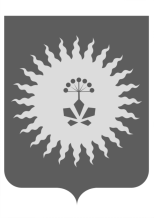 ДУМА АНУЧИНСКОГО МУНИЦИПАЛЬНОГО ОКРУГАПРИМОРСКОГО КРАЯ РЕШЕНИЕ	В соответствии с Законом Приморского края от 08.11.2011 № 837-КЗ «О бесплатном предоставлении земельных участков гражданам, имеющим трех и более детей, в Приморском крае» (ред. от 20.12.2022), Федеральным законом от 06.10.2003 № 131-ФЗ «Об общих принципах организации местного самоуправления в Российской Федерации», руководствуясь Уставом Анучинского муниципального округа Приморского края:1. Утвердить Положение "О бесплатном предоставлении земельных участков гражданам, имеющих трех и более детей, в Анучинском муниципальном округе Приморского края" (приложение 1).2. Настоящее решение опубликовать в средствах массовой информации и разместить на официальном сайте администрации Анучинского муниципального округа в информационно-телекоммуникационной сети Интернет.3. Настоящее решение вступает в силу со дня его официального опубликования, за исключением п.п. «ж» п. 1 ч. 4 ст. 2, п.п. «е» п. 2 ч. 4 ст. 2, п. 6 ч. 16 ст. 5, ст. 5 (4) Положения, которые вступают в законную силу с 01.07.2023г.Глава Анучинского муниципального округа                                                        С.А. Понуровский  с. Анучино22 февраля 2023 года№  403-НПАПриложение 1к решениюДумы Анучинскогомуниципального округаот 22.02.2023 № 403-НПАПОЛОЖЕНИЕО бесплатном предоставлении земельных участков гражданам, имеющих трех и более детей, в Анучинском муниципальном округе Приморского краяСтатья 1. Предмет регулирования настоящего ПоложенияНастоящие Положение определяет случаи и порядок бесплатного предоставления в собственность земельных участков из земель, находящихся в государственной или муниципальной собственности, гражданам, имеющим трех и более детей, для индивидуального жилищного строительства.Статья 2. Предоставление земельных участков1. Под гражданами, имеющими трех и более детей (далее - граждане), в целях настоящего Положения понимаются:1) лица, состоящие в зарегистрированном браке и имеющие трех и более детей, совместно проживающих с ними либо с одним из них;2) лица, не состоящие в зарегистрированном браке, но являющиеся родителями трех и более детей, совместно проживающих с ними;3) лицо, не состоящее в зарегистрированном браке, имеющее трех и более детей, совместно проживающих с ним.2. Под детьми в целях настоящего Положения понимаются:1) дети (в том числе усыновленные), пасынки и падчерицы в возрасте до 18 лет;2) дети (в том числе усыновленные), пасынки и падчерицы в возрасте от 18 до 23 лет, обучающиеся в общеобразовательных организациях, профессиональных образовательных организациях, образовательных организациях высшего образования по очной форме обучения;3) сыновья (в том числе усыновленные) и пасынки, проходящие военную службу по призыву, в возрасте до 21 года, а также сыновья (в том числе усыновленные) и пасынки, ставшие инвалидами независимо от группы инвалидности в связи с прохождением военной службы по призыву;4) дети (в том числе усыновленные), пасынки и падчерицы старше 18 лет, являющиеся инвалидами независимо от группы инвалидности и имевшие в возрасте до 18 лет категорию "ребенок-инвалид".3. При определении права граждан на бесплатное получение в собственность земельного участка в соответствии с настоящим  Положением  не учитываются:1) дети, в отношении которых родители ограничены в родительских правах либо лишены родительских прав или в отношении которых было отменено усыновление;2) дети, состоящие (состоявшие) в зарегистрированном браке.4. Земельные участки предоставляются гражданам бесплатно в собственность, если:1) на дату подачи заявления о предоставлении земельного участка в соответствии с настоящим Положением (далее - заявление):а) лица, указанные в части 1 настоящей статьи, их дети отвечают требованиям, установленным частями 1 - 3 настоящей статьи;б) один из супругов, указанных в пункте 1 части 1 настоящей статьи, один из родителей, указанных в пункте 2 части 1 настоящей статьи, лицо, указанное в пункте 3 части 1 настоящей статьи, их дети являются гражданами Российской Федерации;в) лица, указанные в части 1 настоящей статьи, их дети постоянно проживают на территории Приморского края Анучинского муниципального округа;г) один из супругов, указанных в пункте 1 части 1 настоящей статьи, один из родителей, указанных в пункте 2 части 1 настоящей статьи, лицо, указанное в пункте 3 части 1 настоящей статьи, в течение трех лет, предшествующих дате обращения с заявлением, постоянно проживает на территории Анучинского муниципального округа;д) лица, указанные в части 1 настоящей статьи, не получали на территории Приморского края земельные участки из земель, находящихся в государственной или муниципальной собственности, в собственность бесплатно на основании подпункта 7 статьи 39(5) Земельного кодекса Российской Федерации, Закона Приморского края от 08.11.2011 № 837-КЗ «О бесплатном предоставлении земельных участков гражданам, имеющим трех и более детей» , Закона Приморского края от 29 декабря 2003 года № 90-КЗ "О регулировании земельных отношений в Приморском крае",  Закона  Приморского края от 27 сентября 2013 года № 250-КЗ "О бесплатном предоставлении земельных участков для индивидуального жилищного строительства на территории Приморского края". Получение одним из супругов, указанных в пункте 1 части 1 настоящей статьи, одним из родителей, указанных в пункте 2 части 1 настоящей статьи, земельного участка из земель, находящихся в государственной или муниципальной собственности, в собственность бесплатно по основаниям, указанным в настоящем подпункте, не лишает права второго супруга, второго родителя на получение земельного участка в соответствии с настоящим Положением;е) лица, указанные в части 1 настоящей статьи, состоят на учете в качестве нуждающихся в жилых помещениях, предоставляемых по договорам социального найма, как малоимущие граждане либо как относящиеся к определенной Федеральным законом, указом Президента Российской Федерации или законом Приморского края категории;ж) лица, указанные в части 1 настоящей статьи, не получали установленную в соответствии с настоящим Положением  от органа местного самоуправления  Анучинского муниципального  округа Приморского края единовременную денежную выплату взамен предоставления земельного участка в собственность бесплатно;2) на дату принятия решения о предоставлении земельного участка в собственность в соответствии с настоящим  Положением:а) лица, указанные в части 1 настоящей статьи, не лишены родительских прав, не ограничены в родительских правах в отношении детей, а в случае наличия у них усыновленных детей - указанное усыновление не отменено;б) один из супругов, указанных в пункте 1 части 1 настоящей статьи, один из родителей, указанных в пункте 2 части 1 настоящей статьи, лицо, указанное в пункте 3 части 1 настоящей статьи, их дети являются гражданами Российской Федерации;в) лица, указанные в части 1 настоящей статьи, постоянно проживают на территории Приморского края Анучинского муниципального округа;г) лица, указанные в части 1 настоящей статьи, не получали на территории Приморского края земельные участки из земель, находящихся в государственной или муниципальной собственности, в собственность бесплатно на основании подпункта 7 статьи 39(5) Земельного кодекса Российской Федерации, настоящего  закона, Закона Приморского края "О регулировании земельных отношений в Приморском крае", Закона Приморского края "О бесплатном предоставлении земельных участков для индивидуального жилищного строительства на территории Приморского края". Получение одним из супругов, указанных в пункте 1 части 1 настоящей статьи, одним из родителей, указанных в пункте 2 части 1 настоящей статьи, земельного участка из земель, находящихся в государственной или муниципальной собственности, в собственность бесплатно по основаниям, указанным в настоящем подпункте, не лишает права второго супруга, второго родителя на получение земельного участка в соответствии с настоящим  Положением;д) лица, указанные в пункте 1 части 1 настоящей статьи, среди детей которых есть пасынки и падчерицы, состоят в зарегистрированном браке друг с другом. В случае, если брак указанных лиц расторгнут, но они продолжают отвечать требованиям, установленным настоящей статьей, указанные лица не подлежат исключению из реестра граждан, имеющих право на получение земельного участка в соответствии с настоящим Положением (далее - реестр);е) лица, указанные в части 1 настоящей статьи, не получали установленную в соответствии с настоящим Законом органами местного самоуправления муниципальных образований Приморского края единовременную денежную выплату взамен предоставления земельного участка в собственность бесплатно.5. Право граждан, включенных в реестр, на предоставление земельного участка в собственность бесплатно в соответствии с настоящим Положением сохраняется за ними до его реализации в следующих случаях:1) достижения одним или несколькими детьми возраста, определенного частью 2 настоящей статьи;2) вступления одного или нескольких детей в зарегистрированный брак после включения граждан в реестр;3) смерти одного или нескольких детей после включения граждан в реестр.6. В настоящем  Положении  под "гражданами", "гражданином" понимаются лица, указанные в части 1 настоящей статьи. В случае необходимости регулирования правоотношений, связанных с одной из категорий лиц, указанных в части 1 настоящей статьи.В настоящем Положении под постоянным проживанием гражданина (граждан) и его (их) детей на территории Приморского края, муниципального образования Приморского края понимается проживание гражданина (граждан) и его (их) детей по месту жительства на территории Приморского края,  Анучинского муниципального округа Приморского края.Земельные участки предоставляются  гражданам отделом   имущественных и земельных отношений управления по работе с территориями  администрации Анучинского муниципального округа (далее -Отделом)Статья 3. Предельные размеры земельных участков1. Предельные минимальные размеры земельных участков, предоставляемых гражданам в собственность бесплатно из земель, находящихся в государственной или муниципальной собственности, для индивидуального жилищного строительства - 0,07 га.2. Предельные максимальные размеры земельных участков, предоставляемых гражданам в собственность бесплатно из земель, находящихся в государственной или муниципальной собственности, для индивидуального жилищного строительства - 0,2 га.Статья 4. Образование и предоставление земельных участковОбразование земельных участков, находящихся в собственности муниципального образования в целях их бесплатного предоставления в собственность гражданам осуществляется Отделом. Образованные Отделом земельные участки передаются безвозмездно в соответствии со статьей 19 Земельного кодекса Российской Федерации в муниципальную собственность в целях их бесплатного предоставления в собственность гражданам.3. Образование земельных участков, находящихся в муниципальной собственности, и земельных участков, государственная собственность на которые не разграничена, в целях их бесплатного предоставления в собственность гражданам, а также их предоставление гражданам осуществляются Отделом.3.1. Образование земельных участков в целях их бесплатного предоставления в собственность гражданам осуществляется в соответствии с действующим законодательством с учётом утверждённых документов территориального планирования, правил землепользования и застройки, документации по планировке территории.3.2. Образование земельных участков в целях их бесплатного предоставления в собственность гражданам осуществляется после проведения общественного обсуждения вопроса по выбору земельных участков.До утверждения Правительством Приморского края порядка проведения общественного обсуждения вопроса по выбору земельных участков образование земельных участков осуществляется без проведения такого обсуждения.4. Образованные земельные участки включаются в перечень земельных участков, предназначенных для предоставления гражданам в собственность бесплатно (далее - Перечень земельных участков).Перечень земельных участков формируется Отделом и публикуется в периодическом печатном издании, районной газете "Анучинские Зори", а также размещается на официальном сайте муниципального образования в информационно-телекоммуникационной сети "Интернет".Статья 5. Порядок предоставления земельных участков1. Заявление подается:1) лицами, указанными в пункте 1 части 1 статьи 2 настоящего  Положения, заявление подается совместно в орган местного самоуправления Анучинского  муниципального округа, Приморского края (далее – муниципальной округ), на территории которого одно из указанных лиц постоянно проживает в течение трех лет, предшествующих дате подачи заявления.Земельный участок предоставляется в общую долевую собственность указанных лиц и их детей.В случае, если на дату принятия решения о предоставлении земельного участка в собственность в соответствии с настоящим Положением брак указанных лиц, за исключением лиц, среди детей которых есть пасынки и падчерицы, расторгнут, земельный участок предоставляется в общую долевую собственность лица (лиц), с которым (с которыми) совместно проживают дети, и детей.В случае, если на дату принятия решения о предоставлении земельного участка в собственность в соответствии с настоящим Положением брак лиц, среди детей которых есть пасынки и падчерицы, расторгнут, но лицо, с которым совместно проживают дети, продолжает отвечать требованиям, установленным статьей 2 настоящего Положения, земельный участок предоставляется в общую долевую собственность указанного лица и детей.В случае, если один из супругов, указанных в пункте 1 части 1 статьи 2 настоящего Положения, является иностранным гражданином, лицом без гражданства, заявление подается супругом, являющимся гражданином Российской Федерации, земельный участок предоставляется в общую долевую собственность супруга и детей, являющихся гражданами Российской Федерации. В случае, если один из супругов, указанных в пункте 1 части 1 статьи 2 настоящего Положения, получал на территории Приморского края земельные участки из земель, находящихся в государственной или муниципальной собственности, в собственность бесплатно на основании подпункта 7 статьи 39(5) Земельного кодекса Российской Федерации, настоящего Закона, Закона Приморского края "О регулировании земельных отношений в Приморском крае", Закона Приморского края "О бесплатном предоставлении земельных участков для индивидуального жилищного строительства на территории Приморского края", земельный участок предоставляется в общую долевую собственность второго супруга и детей; 2) лицами, указанными в пункте 2 части 1 статьи 2 настоящего Положения, заявление подается совместно в муниципальный орган, на территории которого одно из указанных лиц постоянно проживает в течение трех лет, предшествующих дате подачи заявления.Земельный участок предоставляется в общую долевую собственность указанных лиц и их детей. В случае, если один из родителей является иностранным гражданином, лицом без гражданства, заявление подается родителем, являющимся гражданином Российской Федерации, земельный участок предоставляется в общую долевую собственность родителя и детей, являющихся гражданами Российской Федерации.В случае, если один из родителей, указанных в пункте 2 части 1 статьи 2 настоящего Положения, получал на территории Приморского края земельные участки из земель, находящихся в государственной или муниципальной собственности, в собственность бесплатно на основании подпункта 7 статьи 39(5) Земельного кодекса Российской Федерации, настоящего Положения, Закона Приморского края "О регулировании земельных отношений в Приморском крае", Закона Приморского края "О бесплатном предоставлении земельных участков для индивидуального жилищного строительства на территории Приморского края", земельный участок предоставляется в общую долевую собственность второго родителя и детей;3) лицом, указанным в пункте 3 части 1 статьи 2 настоящего Положения, заявление подается в орган муниципального округа, на территории которого оно постоянно проживает в течение трех лет, предшествующих дате подачи заявления. Земельный участок предоставляется в общую долевую собственность указанного лица и его детей.2. Заявление подается гражданином (гражданами) непосредственно в  Отдел или через многофункциональные центры предоставления государственных и муниципальных услуг.В заявлении указываются:фамилия, имя, отчество (последнее - при наличии) гражданина (граждан), подающего (подающих) заявление;реквизиты свидетельства о заключении брака (при подаче заявления гражданами, указанными в пункте 1 части 1 статьи 2 настоящего Положения);фамилии, имена, отчества (последнее - при наличии) детей гражданина (граждан), даты и места их рождения;сведения о наличии инвалидности ребенка (в отношении детей, указанных в пункте 4 части 2 статьи 2 настоящего Положения);наименование и адрес общеобразовательных организаций, профессиональных образовательных организаций, образовательных организаций высшего образования в отношении детей в возрасте от 18 до 23 лет, обучающихся в указанных организациях;сведения о прохождении военной службы по призыву (в отношении сыновей (в том числе усыновленных) и пасынков, указанных в пункте 3 части 2 статьи 2 настоящего Положения);сведения о наличии инвалидности (в отношении сыновей (в том числе усыновленных) и пасынков, указанных в пункте 3 части 2 статьи 2 настоящего Положения);сведения о дате постановки гражданина (граждан) на учет в качестве нуждающихся в жилых помещениях, предоставляемых по договорам социального найма, и органе (Отделе), осуществившем постановку на указанный учет.3. К заявлению прилагаются следующие документы:1) копии документа (документов), удостоверяющего (удостоверяющих) личность гражданина (граждан) Российской Федерации, а также копии паспортов детей, достигших 14-летнего возраста, с предъявлением оригиналов;2) копии свидетельств о рождении детей, копии документов, подтверждающих изменение фамилии, имени или отчества гражданина (граждан) и его (их) детей, выданных компетентными органами иностранного государства, и их нотариально удостоверенного перевода на русский язык (в случае наличия таких изменений и регистрации актов гражданского состояния на территории иностранного государства) с предъявлением оригиналов;3) копия вступившего в силу судебного решения об установлении факта постоянного проживания гражданина (граждан), детей на территории Приморского края (в случае отсутствия информации в базовом государственном информационном ресурсе регистрационного учета граждан Российской Федерации по месту пребывания и по месту жительства в пределах Российской Федерации);4) копия вступившего в силу судебного решения об установлении факта постоянного проживания гражданина на территории Анучинского муниципального округа, заявление подается в Отдел, не менее трех лет, предшествующих дате подачи заявления (в случае отсутствия информации в базовом государственном информационном ресурсе регистрационного учета граждан Российской Федерации по месту пребывания и по месту жительства в пределах Российской Федерации);5) копия вступившего в силу судебного решения об установлении факта совместного проживания гражданина (граждан) и его (их) детей на территории   Анучинского муниципального округа,   заявление  подается в Отдел (в случае отсутствия информации в базовом государственном информационном ресурсе регистрационного учета граждан Российской Федерации по месту пребывания и по месту жительства в пределах Российской Федерации);6) документ, подтверждающий прохождение военной службы по призыву, в отношении сыновей (в том числе усыновленных) и пасынков, проходящих военную службу по призыву, в возрасте до 21 года;7) справка об обучении детей в иностранных организациях, осуществляющих образовательную деятельность за пределами территории Российской Федерации, по очной форме обучения, выданная соответствующей иностранной образовательной организацией не ранее чем за 30 календарных дней до дня обращения гражданина (граждан) с заявлением, в отношении детей в возрасте от 18 до 23 лет, обучающихся в указанных организациях по очной форме обучения за рубежом (и ее нотариально удостоверенный перевод на русский язык).4. Гражданин (граждане) вправе приложить к заявлению по собственной инициативе следующие документы и (или) информацию:копии свидетельств о рождении детей, о заключении брака (для граждан, указанных в пункте 1 части 1 статьи 2 настоящего Закона), копии документов, подтверждающих изменение фамилии, имени или отчества гражданина (граждан) и его (их) детей (в случае наличия таких изменений), выданных органами записи актов гражданского состояния или консульскими учреждениями Российской Федерации, с предъявлением оригиналов;информацию о регистрации по месту жительства гражданина (граждан), их детей, содержащуюся в базовом государственном информационном ресурсе регистрационного учета граждан Российской Федерации по месту пребывания и по месту жительства в пределах Российской Федерации, предоставленную территориальным органом Министерства внутренних дел Российской Федерации;документ, подтверждающий факт установления категории "ребенок-инвалид" ребенку в возрасте до 18 лет, и справку, подтверждающую факт установления указанному ребенку инвалидности после 18 лет, в отношении детей старше 18 лет, являющихся инвалидами независимо от группы инвалидности и имевших в возрасте до 18 лет категорию "ребенок-инвалид";справку, подтверждающую факт установления инвалидности в связи с прохождением военной службы по призыву, в отношении сыновей (в том числе усыновленных) и пасынков, проходящих (проходивших) военную службу по призыву, в возрасте до 21 года, ставших инвалидами независимо от группы инвалидности в связи с прохождением военной службы по призыву;справку об обучении детей в общеобразовательных организациях, профессиональных образовательных организациях, образовательных организациях высшего образования по очной форме обучения в отношении детей в возрасте от 18 до 23 лет, обучающихся в указанных организациях, выданную соответствующей образовательной организацией не ранее чем за 30 календарных дней до дня обращения гражданина с заявлением;выписки из Единого государственного реестра недвижимости о зарегистрированных правах на земельные участки гражданина (граждан) и его (их) детей;документ, подтверждающий принятие на учет гражданина (граждан) в качестве нуждающегося (нуждающихся) в жилых помещениях, предоставляемых по договорам социального найма.В случае непредставления гражданами по собственной инициативе документов и (или) информации, указанных в настоящей части,  Отдел запрашивает указанные документы и (или) информацию самостоятельно, в том числе посредством системы межведомственного информационного взаимодействия.5. В соответствии с настоящим Положением земельные участки предоставляются однократно.Дети, ставшие собственниками земельного участка в соответствии с настоящим Положением, сохраняют право на однократное бесплатное получение земельного участка в собственность в соответствии с настоящим Положением  в качестве граждан, указанных в части 1 статьи 2 настоящего Положения..6. Земельный участок предоставляется соответственно в границах муниципального округа,  на территории которого один из состоящих в зарегистрированном браке супругов, указанных в пункте 1 части 1 статьи 2 настоящего Положения, один из родителей, указанных в пункте 2 части 1 статьи 2 настоящего Положения, лицо, указанное в пункте 3 части 1 статьи 2 настоящего Положения, постоянно проживали в течение трех лет, предшествующих дате подачи заявления.В случае письменного согласия граждан, постоянным местом жительства которых является сельское поселение или населенный пункт, земельные участки могут быть предоставлены на территории другого сельского поселения или населенного пункта, в границах данного муниципального округа.При отсутствии в достаточном количестве на территории муниципального округа земельных участков для предоставления гражданам в соответствии с настоящим  Положением  земельные участки могут быть предоставлены с их согласия на территории другого муниципального образования в порядке, установленном статьей 5(3) настоящего Положения, при условии заключения между этими муниципальными образованиями соглашения.7. Отдел в течение 30 календарных дней со дня подачи заявления принимает решение:о включении гражданина (граждан) в реестр;об отказе во включении гражданина (граждан) в реестр.В случае необходимости направления  Отделом запроса в общеобразовательные организации, профессиональные образовательные организации, образовательные организации высшего образования в целях получения информации об обучении детей в возрасте от 18 до 23 лет в указанных организациях по очной форме обучения срок принятия решения продлевается до 45 календарных дней.В течение семи календарных дней со дня принятия решения о включении гражданина (граждан) в реестр либо об отказе во включении гражданина (граждан) в реестр   Отдел  уведомляет о включении его (их) в реестр с указанием реестрового номера либо об отказе во включении его (их) в реестр.Реестр формируется Отделом имущественных и земельных отношений  управления по работе с территориями администрации Анучинского муниципального округа.8. Реестровый номер присваивается в порядке очередности в соответствии с датой принятия решения Отделом о включении гражданина (граждан) в реестр. Изменение присвоенного реестрового номера не допускается, за исключением случаев, установленных частью 2 статьи 5(1) и абзацем третьим части 9 статьи 5(3) настоящего Постановления.При подаче совместного заявления гражданами, указанными в пунктах 1 и 2 части 1 настоящей статьи, им присваивается один реестровый номер.9. Основаниями для отказа во включении в реестр являются:1) непредставление (представление не в полном объеме) документов и сведений, указанных в частях 2 и 3 настоящей статьи;2) предоставление недостоверных сведений;3) несоответствие требованиям, установленным пунктом 1 части 4 статьи 2 настоящего Положения.10. При наступлении событий, приведших к изменению сведений о включенных в реестр гражданах и их детях, граждане обязаны в течение 10 календарных дней с момента наступления таких событий уведомить Отдел об изменении указанных сведений с предоставлением соответствующих документов, подтверждающих такие изменения.11. В случае, если после включения в реестр граждане переедут на постоянное место жительства на территорию другого муниципального образования в пределах Приморского края, они вправе подать заявление и документы, указанные в частях 2 - 4 настоящей статьи в уполномоченный орган местного самоуправления того муниципального образования, на территории которого находится их новое место жительства, с учетом требований, установленных статьей 2 настоящего Положения.Включение граждан в реестр муниципального образования, на территории которого находится их новое место жительства, является основанием для их исключения из реестра   Анучинского муниципального округа, где  они были включены ранее.Отдел  осуществляет информационное взаимодействие по вопросу ведения реестра.  Отдел, в который обратились граждане по вопросу включения их в реестр, обязан  включить их    в реестр, в течение 10 календарных дней со дня обращения граждан.12.  Отдел  в течение 180 календарных дней со дня включения гражданина (граждан) в реестр, а в случае присвоения гражданину нового реестрового номера в соответствии с частью 2 статьи 5.1 и абзацем третьим части 9 статьи 5.3 настоящего Положения - со дня присвоения нового реестрового номера, принимают решение о предоставлении в собственность бесплатно гражданину (гражданам) и его (их) детям земельного участка.В течение 10 календарных дней со дня принятия решения о предоставлении в собственность бесплатно гражданину (гражданам) и его (их) детям земельного участка  Отдел уведомляют гражданина (граждан) о принятом решении.13. Решение о предоставлении земельных участков в собственность бесплатно гражданину (гражданам) и его (их) детям принимается  Отделом  после проведения проверки соответствия гражданина (граждан) и его (их) детей требованиям пункта 2 части 4 статьи 2 настоящего Положения:1) по результатам жеребьевки, проводимой в соответствии со статьей 5.1 настоящего Положения;2) без проведения жеребьевки в случае, установленном частью 3 статьи 5.1 настоящего Положения.      14. В целях проведения проверки соответствия гражданина (граждан) и его (их) детей требованиям пункта 2 части 4 статьи 2 настоящего Положения,   Отдел в день проведения жеребьевки запрашивает в отношении гражданина (граждан), принимавшего (принимавших) участие в жеребьевке, соответствующую информацию и документы.В случае, установленном частью 3 статьи 5.1 настоящего Положения,  Отдел запрашивает в отношении гражданина (граждан) информацию, указанную в абзаце первом настоящей части, не позднее чем за 15 дней до истечения срока, определенного абзацем первым части 12 настоящей статьи.15.  Отдел  в течение пяти календарных дней со дня получения информации, указанной в части 14 настоящей статьи, принимает решение:1) о предоставлении земельного участка в собственность бесплатно гражданину (гражданам) и его (их) детям в случае соответствия гражданина (граждан) и его (их) детей требованиям пункта 2 части 4 статьи 2 настоящего Положения;2) об исключении гражданина (граждан) из реестра в случаях, установленных пунктами 3 и 4 части 16 настоящей статьи.16. Основаниями исключения гражданина (граждан) из реестра являются:1) подача гражданином (гражданами) заявления об исключении из реестра;2) предоставление земельного участка в собственность бесплатно в соответствии с настоящим Положением;3) несоответствие гражданина (граждан) требованиям пункта 2 части 4 статьи 2 настоящего Положения;4) выявление недостоверных сведений, послуживших основанием для включения в реестр;5) случаи, установленные частями 8 и 9 статьи 5(3) настоящего Положения;6) предоставление уполномоченными органами местного самоуправления в соответствии с настоящим  Положением единовременной денежной выплаты взамен предоставления земельного участка в собственность бесплатно;7) включение гражданина (граждан) в реестр другого муниципального образования в случае, установленном частью 11 настоящей статьи.17. В течение семи календарных дней со дня принятия решения о предоставлении гражданину (гражданам) и его (их) детям земельного участка в собственность бесплатно либо об исключении гражданина (граждан) из реестра  Отдел  уведомляет гражданина (граждан) о принятом решении.18. В случае принятия  Отделом  решения об исключении гражданина из реестра:1) очередность реестровых номеров граждан в реестре не изменяется;2) земельный участок включается в перечень земельных участков, формируемый Отделом  в соответствии с частью 4 статьи 4 настоящего Закона.Статья 5.1 Проведение жеребьевки1. Жеребьевка организуется и проводится Отделом имущественных и земельных отношении управления по работе с территориями администрации Анучинского муниципального округа (далее - Отдел)1.1 Отдел проводит жеребьевку отдельно в отношении земельных участков, образованных на территории каждого населенного пункта.2. В случае неучастия гражданина (граждан) два раза в проводимых жеребьевках  Отдел принимает решение об изменении присвоенного ему (им) реестрового номера на новый реестровый номер, соответствующий очередности на дату проведения последней жеребьевки, в которой не участвовал гражданин (граждане). Новый реестровый номер присваивается гражданину (гражданам) в соответствии с очередностью предыдущих реестровых номеров.3. Жеребьевка не проводится, если на дату включения образованного земельного участка в Перечень земельных участков в соответствии с частью 4 статьи 4 настоящего Положения в Реестр включен (включены) только один гражданин (граждане), которым присвоен единственный реестровый номер.Статья 5.2. Предоставление в собственность земельных участков, арендуемых гражданами1. Предоставление в собственность бесплатно земельных участков в соответствии с настоящим Положением осуществляется:гражданам, обладающим земельными участками на праве аренды для индивидуального жилищного строительства (далее - арендуемые земельные участки), решения о предоставлении которых приняты до 1 сентября 2012 года;гражданам, которым арендуемые земельные участки предоставлены в соответствии с Законом Приморского края "О бесплатном предоставлении земельных участков для индивидуального жилищного строительства на территории Приморского края".2. В целях бесплатного получения в собственность арендуемого земельного участка граждане подают в Отдел заявление о предоставлении арендуемого земельного участка в собственность бесплатно. К заявлению, кроме информации и документов, указанных в части 1 статьи 5 настоящего Положения, прилагается копия договора аренды земельного участка с предъявлением оригинала.3. Предельные размеры земельных участков, установленные статьей 3 настоящего Положение, не применяются в отношении арендуемых земельных участков.4. Отдел в течение 30 календарных дней со дня поступления заявления о предоставлении арендуемого земельного участка в собственность бесплатно принимает решение о предоставлении гражданину (гражданам) и его (их) детям указанного земельного участка в собственность бесплатно либо об отказе в предоставлении и направляет указанное решение гражданину.Основаниями для отказа в предоставлении арендуемого земельного участка в собственность являются основания, установленные частью 16 статьи 5 настоящего Положения, а также невозможность предоставления арендуемого земельного участка в собственность в соответствии с действующим законодательством.5. Граждане, получившие в собственность бесплатно арендованный земельный участок, считаются реализовавшими свое право на получение земельного участка в рамках настоящего Положения.Статья 5.3 Порядок предоставления земельных участков в собственность бесплатно в случае заключения соглашения между муниципальными образованиями1. Граждане, в отношении которых в течение 180 календарных дней со дня включения их в Реестр не принято решение о предоставлении в собственность бесплатно земельного участка, вправе подать в  Отдел заявление о согласии на предоставление земельного участка в собственность бесплатно в соответствии с настоящим Законом на территории иного муниципального образования Приморского края.2. Уполномоченный орган местного самоуправления муниципального образования, на территории которого отсутствуют земельные участки для предоставления в соответствии с настоящим Положением, вправе заключить соглашение с теми муниципальными образованиями, на территории которых граждане выразили согласие на предоставление земельного участка в соответствии с настоящим Положением.В случае заключения соглашения образование и предоставление земельных участков гражданам осуществляется  Отделом имущественных и земельных отношений  управления по работе с территориями  администрации Анучинского муниципального округа  , на территории которого планируется предоставление земельных участков на основании соглашения.Соглашение может содержать положения, определяющие порядок компенсации расходов муниципального образования, с которым заключено соглашение, по образованию и предоставлению земельных участков гражданам на основании соглашения.3. В случае заключения соглашения  Администрацией Анучинского  муниципального округа, на территории которого отсутствуют земельные участки для предоставления в соответствии с настоящим Положением, уведомляет в письменной форме и (или) информирует в периодическом печатном издании, являющемся источником официального опубликования муниципальных правовых актов, а также на официальном сайте муниципального образования в информационно-телекоммуникационной сети "Интернет" (при его наличии) граждан, включенных в Реестр, о возможности предоставления им земельных участков на территории Анучинского муниципального округа.4. В течение 30 календарных дней со дня получения уведомления и (или) опубликования информации, указанной в части 3 настоящей статьи, граждане, вне зависимости от очередности включения в Реестр, вправе подать в уполномоченный орган местного самоуправления муниципального образования, на территории которого отсутствуют земельные участки для предоставления в соответствии с настоящим Положением, письменные заявления о согласии на предоставление земельного участка в собственность бесплатно на территории муниципального образования, с которым заключено соглашение (далее - письменные заявления о согласии).5. Письменные заявления о согласии граждан регистрируются уполномоченным органом местного самоуправления муниципального образования, на территории которого отсутствуют земельные участки для предоставления в соответствии с настоящим  Положением, в порядке очередности их поступления.6. В течение 10 календарных дней со дня регистрации письменного заявления о согласии гражданина (граждан) уполномоченный орган местного самоуправления муниципального образования, на территории которого отсутствуют земельные участки для предоставления в соответствии с настоящим Положением, направляет копию письменного заявления о согласии гражданина, заявление гражданина (граждан) с приложением информации и документов, указанных в статье 5 настоящего Положения, в уполномоченный орган местного самоуправления муниципального образования, с которым заключено соглашение, для включения гражданина (граждан) в Реестр этого муниципального образования.7. Реестровый номер присваивается гражданам в течение 10 календарных дней со дня получения уполномоченным органом местного самоуправления муниципального образования, с которым заключено соглашение, копии письменного заявления о согласии гражданина, заявления гражданина (граждан) с приложением информации и документов, указанных в статье 5 настоящего Положения, в порядке очередности, сложившейся в указанном муниципальном образовании, с учетом очередности регистрации письменных заявлений о согласии граждан уполномоченным органом местного самоуправления муниципального образования, на территории которого отсутствуют земельные участки для предоставления в соответствии с настоящим Положением.Уведомление о присвоении реестрового номера направляется гражданину уполномоченным органом местного самоуправления муниципального образования, с которым заключено соглашение, в течение 10 календарных дней со дня его присвоения.8. Со дня включения гражданина (граждан) в Реестр муниципального образования, с которым заключено соглашение, он (они) исключается (исключаются) из Реестра муниципального образования, на территории которого отсутствуют земельные участки для предоставления в соответствии с настоящим Положение. При этом очередность реестровых номеров граждан в Реестре муниципального образования, на территории которого отсутствуют земельные участки для предоставления в соответствии с настоящим Положением, не изменяется.9. Гражданин (граждане) вправе подать заявление об исключении его (их) из Реестра муниципального образования, с которым заключено соглашение.В течение 10 календарных дней со дня получения указанного заявления уполномоченный орган местного самоуправления муниципального образования, с которым заключено соглашение, направляет копию письменного заявления о согласии гражданина, заявление гражданина (граждан) с приложением информации и документов, указанных в статье 5 настоящего Положения, в уполномоченный орган местного самоуправления муниципального образования, на территории которого отсутствуют земельные участки для предоставления в соответствии с настоящим  Положение, для включения гражданина (граждан) в Реестр.Граждане включаются в Реестр в соответствии с очередностью, сложившейся в муниципальном образовании, на территории которого отсутствуют земельные участки для предоставления в соответствии с настоящим Положением, на дату поступления информации и документов, указанных в абзаце втором настоящей части.Уведомление о присвоении реестрового номера направляется гражданину уполномоченным органом местного самоуправления муниципального образования, на территории которого отсутствуют земельные участки для предоставления в соответствии с настоящим Положением, в течение 10 календарных дней со дня его присвоения.10. Решение о предоставлении земельных участков гражданам в собственность бесплатно принимается уполномоченным органом местного самоуправления муниципального образования, с которым заключено соглашение, в соответствии со статьей 5 настоящего Положения.Статья 5.4 Обеспечение размещения информации о предоставлении гражданам земельных участков, единовременной денежной выплаты взамен предоставления земельного участка в собственность бесплатноИнформация о предоставлении в соответствии с настоящим Законом земельных участков гражданам размещается в Единой государственной информационной системе социального обеспечения. Размещение и получение указанной информации в Единой государственной информационной системе социального обеспечения осуществляются в соответствии с Федеральным законом от 17 июля 1999 года № 178-ФЗ "О государственной социальной помощи"Информация о предоставлении в соответствии с настоящим Законом гражданам земельных участков, единовременной денежной выплаты взамен предоставления земельного участка в собственность бесплатно размещается Отделом в Единой государственной информационной системе социального обеспечения.Размещение и получение указанной информации в Единой государственной информационной системе социального обеспечения осуществляются в соответствии с Федеральным законом от 17 июля 1999 года N 178-ФЗ "О государственной социальной помощи"."Статья 5.5 Предоставление иной меры социальной поддержки в земельного участка в собственность бесплатно виде единовременной денежной выплаты взамен предоставления1. Предоставление с согласия гражданина (граждан), выраженного в письменной форме, иной меры социальной поддержки в виде единовременной денежной выплаты взамен предоставления земельного участка в собственность бесплатно (далее - единовременная денежная выплата) на следующие цели:1) для приобретения жилого помещения, объекта долевого участия в строительстве - квартиры в многоквартирном доме, объекта незавершенного строительства (индивидуальный жилой дом), расположенных на территории Приморского края;2) для уплаты первоначального взноса при получении жилищного кредита, в том числе ипотечного, или жилищного займа на приобретение жилого помещения или строительство, реконструкцию индивидуального жилого дома на территории Приморского края;3) для погашения основной суммы долга и уплаты процентов по жилищным кредитам, в том числе ипотечным, или жилищным займам на приобретение жилого помещения или строительство индивидуального жилого дома на территории Приморского края, за исключением иных процентов, штрафов, комиссий и пеней за просрочку исполнения обязательств по этим кредитам или займам;4) для приобретения земельного участка с видом разрешенного использования для индивидуального жилищного строительства, расположенного на территории Приморского края.Гражданин вправе обратиться за предоставлением единовременной денежной выплаты в случае, если по истечении 180 дней со дня включения его в реестр  Отделом  не принято решение о предоставлении ему в собственность бесплатно земельного участка.Предоставление единовременной денежной выплаты осуществляется уполномоченным органом местного самоуправления того муниципального образования, в реестр которого гражданин (граждане), выразивший (выразившие) согласие на ее получение, включен (включены) по месту постоянного жительства.Размер единовременной денежной выплаты, порядок и условия ее предоставления определяются  Отделом  имущественных и земельных отношений  управления по работе с территориями администрации Анучинского муниципального округа.Граждане, получившие единовременную денежную выплату, считаются реализовавшими своё право на бесплатное получение земельного участка в соответствии с настоящим Положением.Предоставление единовременной денежной выплаты осуществляется за счет средств местного бюджета в пределах бюджетных ассигнований, предусмотренных на соответствующий финансовый год.О Положении "О бесплатном предоставлении земельных участков гражданам, имеющих трех и более детей, в Анучинском муниципальном округе Приморского края"Принято Думой Анучинского муниципального округа 22 февраля 2023 года